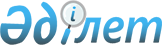 О внесении изменений в решение Темиртауского городского маслихата от 24 декабря 2021 года № 15/4 "О бюджете города Темиртау на 2022-2024 годы"Решение Темиртауского городского маслихата Карагандинской области от 28 июля 2022 года № 29/4
      Темиртауский городской маслихат РЕШИЛ:
      1. Внести в решение Темиртауского городского маслихата "О бюджете города Темиртау на 2022-2024 годы" от 24 декабря 2021 года № 15/4 (зарегистрировано в Реестре государственной регистрации нормативных правовых актов за № 26142) следующие изменения:
      пункт 1 изложить в новой редакции:
      "1. Утвердить бюджет города на 2022-2024 годы согласно приложениям 1, 2 и 3 соответственно, в том числе на 2022 год в следующих объемах: 
      1) доходы – 30 444 466 тысяч тенге, в том числе по:
      налоговым поступлениям – 24 187 834 тысяч тенге;
      неналоговым поступлениям – 213 737 тысяч тенге;
      поступлениям от продажи основного капитала – 379 211 тысяч тенге;
      поступлениям трансфертов – 5 663 684 тысяч тенге;
      2) затраты – 37 320 109 тысяч тенге;
      3) чистое бюджетное кредитование – - 21 868 тысяч тенге, в том числе:
      бюджетные кредиты - 0 тысяч тенге;
      погашение бюджетных кредитов - 21 868 тысяч тенге;
      4) сальдо по операциям с финансовыми активами – 0 тысяч тенге, в том числе:
      приобретение финансовых активов - 0 тысяч тенге;
      поступления от продажи финансовых активов государства – 0 тысяч тенге;
      5) дефицит (профицит) бюджета – - 6 853 775 тысяч тенге;
      6) финансирование дефицита (использование профицита) бюджета – 6 853 775 тысяч тенге;
      поступление займов – 0 тысяч тенге;
      погашение займов – 220 222 тысяч тенге;
      используемые остатки бюджетных средств – 7 073 997 тысяч тенге";
      пункт 8 изложить в новой редакции:
      "8. Утвердить резерв местного исполнительного органа города Темиртау на 2022 год в сумме 495 615 тысяч тенге.";
      приложения 1, 4, 5 к указанному решению изложить в новой редакции согласно приложениям 1, 2, 3 к настоящему решению.
      2. Настоящее решение вводится в действие с 1 января 2022 года. Городской бюджет на 2022 год Целевые трансферты, выделенные из вышестоящих бюджетов городу Темиртау на 2022 год Целевые текущие трансферты, выделенные из бюджета города Темиртау, бюджету поселка Актау на 2022 год
					© 2012. РГП на ПХВ «Институт законодательства и правовой информации Республики Казахстан» Министерства юстиции Республики Казахстан
				
      Секретарь городского маслихата

А. Ломакин
Приложение 1
к решению
Темиртауского городского
маслихата
от 28 июля 2022 года
№ 29/4Приложение 1
к решению
Темиртауского городского
маслихата
от 24 декабря 2021 года
№ 15/4
Категория
Категория
Категория
Категория
Сумма (тысяч тенге)
Класс
Класс
Класс
Сумма (тысяч тенге)
Подкласс
Подкласс
Сумма (тысяч тенге)
Наименование
Сумма (тысяч тенге)
1
2
3
4
5
I. Доходы
30444466 
1
Налоговые поступления
24187834 
01
Подоходный налог
12480722 
1
Корпоративный подоходный налог
2955524 
2
Индивидуальный подоходный налог
9525198 
03
Социальный налог
3269250 
1
Социальный налог
3269250 
04
Hалоги на собственность
8031151 
1
Hалоги на имущество
6726148 
3
Земельный налог
704769 
4
Hалог на транспортные средства
600234 
05
Внутренние налоги на товары, работы и услуги
353894 
2
Акцизы
18014 
3
Поступления за использование природных и других ресурсов
185537 
4
Сборы за ведение предпринимательской и профессиональной деятельности
150343 
08
Обязательные платежи, взимаемые за совершение юридически значимых действий и (или) выдачу документов уполномоченными на то государственными органами или должностными лицами
52817 
1
Государственная пошлина
52817 
2
Неналоговые поступления
213737 
01
Доходы от государственной собственности
20993 
5
Доходы от аренды имущества, находящегося в государственной собственности
20993 
06
Прочие неналоговые поступления
192744 
1
Прочие неналоговые поступления
192744 
3
Поступления от продажи основного капитала
379211 
01
Продажа государственного имущества, закрепленного за государственными учреждениями
246049 
1
Продажа государственного имущества, закрепленного за государственными учреждениями
246049 
03
Продажа земли и нематериальных активов
133162 
1
Продажа земли
87983 
2
Продажа нематериальных активов
45179 
4
Поступления трансфертов
5663684 
01
Трансферты из нижестоящих органов государственного управления
24187 
3
Трансферты из бюджетов городов районного значения, сел, поселков, сельских округов
24187 
02
Трансферты из вышестоящих органов государственного управления
5639497
2
Трансферты из областного бюджета
5639497 
Функциональная группа
Функциональная группа
Функциональная группа
Функциональная группа
Функциональная группа
Сумма (тысяч тенге) 
Функциональная подгруппа
Функциональная подгруппа
Функциональная подгруппа
Функциональная подгруппа
Сумма (тысяч тенге) 
Администратор бюджетных программ
Администратор бюджетных программ
Администратор бюджетных программ
Сумма (тысяч тенге) 
Программа
Программа
Сумма (тысяч тенге) 
Наименование 
Сумма (тысяч тенге) 
1
2
3
4
5
6
II. Затраты 
37320109
01
Государственные услуги общего характера
1595291 
1
Представительные, исполнительные и другие органы, выполняющие общие функции государственного управления
369519 
112
Аппарат маслихата района (города областного значения)
48114 
001
Услуги по обеспечению деятельности маслихата района (города областного значения)
48114 
122
Аппарат акима района (города областного значения)
321405 
001
Услуги по обеспечению деятельности акима района (города областного значения)
308083 
003
Капитальные расходы государственного органа
13322 
2
Финансовая деятельность
64745 
489
Отдел государственных активов и закупок района (города областного значения)
64745 
001
Услуги по реализации государственной политики в области управления государственных активов и закупок на местном уровне
38068 
003
Капитальные расходы государственного органа
13909 
004
Проведение оценки имущества в целях налогооблажения 
8912 
005
Приватизация, управление коммунальным имуществом, постприватизационная деятельность и регулирование споров, связанных с этим 
3856 
9
Прочие государственные услуги общего характера
1161027 
454
Отдел предпринимательства и сельского хозяйства района (города областного значения)
51727 
001
Услуги по реализации государственной политики на местном уровне в области развития предпринимательства и сельского хозяйства 
51727 
459
Отдел экономики и финансов района (города областного значения)
84533 
001
Услуги по реализации государственной политики в области формирования и развития экономической политики, государственного планирования, исполнения бюджета и управления коммунальной собственностью района (города областного значения)
75788 
015
Капитальные расходы государственного органа 
225 
113
Целевые текущие трансферты нижестоящим бюджетам
8520 
483
Отдел жилищно-коммунального хозяйства, пассажирского транспорта, автомобильных дорог, строительства и жилищной инспекции района (города областного значения)
1024767
001
Услуги по реализации государственной политики на местном уровне в области жилищно-коммунального хозяйства, пассажирского транспорта, автомобильных дорог, строительства и жилищной инспекции 
175675 
113
Целевые текущие трансферты нижестоящим бюджетам
849092
02
Оборона
143092 
1
Военные нужды
94163 
122
Аппарат акима района (города областного значения)
94163 
005
Мероприятия в рамках исполнения всеобщей воинской обязанности
94163 
2
Организация работы по чрезвычайным ситуациям
48929 
122
Аппарат акима района (города областного значения)
48929 
006
Предупреждение и ликвидация чрезвычайных ситуаций масштаба района (города областного значения)
48490 
007
Мероприятия по профилактике и тушению степных пожаров районного (городского) масштаба, а также пожаров в населенных пунктах, в которых не созданы органы государственной противопожарной службы 
439 
03
Общественный порядок, безопасность, правовая, судебная, уголовно-исполнительная деятельность
219433 
9
Прочие услуги в области общественного порядка и безопасности
219433 
483
Отдел жилищно-коммунального хозяйства, пассажирского транспорта, автомобильных дорог, строительства и жилищной инспекции района (города областного значения)
219433 
048
Обеспечение безопасности дорожного движения в населенных пунктах
219433 
06
Социальная помощь и социальное обеспечение
2445848 
1
Социальное обеспечение
183790 
451
Отдел занятости и социальных программ района (города областного значения)
183790 
005
Государственная адресная социальная помощь
183790 
2
Социальная помощь 
2013720 
451
Отдел занятости и социальных программ района (города областного значения)
2013720 
002
Программа занятости
431784 
006
Оказание жилищной помощи 
1500 
007
Социальная помощь отдельным категориям нуждающихся граждан по решениям местных представительных органов
599839 
010
Материальное обеспечение детей-инвалидов, воспитывающихся и обучающихся на дому
2549 
013
Социальная адаптация лиц, не имеющих определенного местожительства
110813 
014
Оказание социальной помощи нуждающимся гражданам на дому
193026 
017
Обеспечение нуждающихся инвалидов протезно-ортопедическими, сурдотехническими и тифлотехническими средствами, специальными средствами передвижения, обязательными гигиеническими средствами, а также предоставление услуг санитарно-курортного лечения, специалиста жестового языка, индивидуальных помощников в соответствии с индивидуальной программой реабилитации инвалида
568217 
023
Обеспечение деятельности центров занятости населения 
105992 
9
Прочие услуги в области социальной помощи и социального обеспечения
248338
451
Отдел занятости и социальных программ района (города областного значения)
248338
001
Услуги по реализации государственной политики на местном уровне в области обеспечения занятости и реализации социальных программ для населения
73318 
011
Оплата услуг по зачислению, выплате и доставке пособий и других социальных выплат
3335 
050
Обеспечение прав и улучшение качества жизни инвалидов в Республике Казахстан
100262 
054
Размещение государственного социального заказа в неправительственных организациях
44405 
067
Капитальные расходы подведомственных государственных учреждений и организаций
13103 
094
Предоставление жилищных сертификатов как социальная помощь 
9000 
113
Целевые текущие трансферты нижестоящим бюджетам
4915 
07
Жилищно-коммунальное хозяйство
9931300
1
Жилищное хозяйство 
2588208
483
Отдел жилищно-коммунального хозяйства, пассажирского транспорта, автомобильных дорог, строительства и жилищной инспекции района (города областного значения)
2588208
005
Организация сохранения государственного жилищного фонда
228777 
007
Снос аварийного и ветхого жилья
201997 
010
Проектирование, развитие и (или) обустройство инженерно-коммуникационной инфраструктуры 
564703 
055
Проектирование и (или) строительство, реконструкция жилья коммунального жилищного фонда 
1120997 
098
Приобретение жилья коммунального жилищного фонда
471734
2
Коммунальное хозяйство 
5269674
483
Отдел жилищно-коммунального хозяйства, пассажирского транспорта, автомобильных дорог, строительства и жилищной инспекции района (города областного значения)
5269674
013
Функционирование системы водоснабжения и водоотведения 
1019808 
014
Организация эксплуатации тепловых сетей, находящихся в коммунальной собственности районов (городов областного значения)
2429377
017
Развитие системы водоснабжения и водоотведения 
1820489 
3
Благоустройство населенных пунктов
2073418 
483
Отдел жилищно-коммунального хозяйства, пассажирского транспорта, автомобильных дорог, строительства и жилищной инспекции района (города областного значения)
2073418 
020
Освещение улиц в населенных пунктах
475687
021
Обеспечение санитарии населенных пунктов
119717 
022
Содержание мест захоронений и захоронение безродных
2963 
023
Благоустройство и озеленение населенных пунктов
1475051 
08
Культура, спорт, туризм и информационное пространство
1807936 
1
Деятельность в области культуры
863804 
457
Отдел культуры, развития языков, физической культуры и спорта района (города областного значения)
498890 
003
Поддержка культурно-досуговой работы
498890 
483
Отдел жилищно-коммунального хозяйства, пассажирского транспорта, автомобильных дорог, строительства и жилищной инспекции района (города областного значения)
364914 
056
Развитие объектов культуры
364914 
2
Спорт
138450 
457
Отдел культуры, развития языков, физической культуры и спорта района (города областного значения)
138450 
008
Развитие массового спорта и национальных видов спорта
84914 
009
Проведение спортивных соревнований на районном (города областного значения) уровне
30695
010
Подготовка и участие членов сборных команд района (города областного значения) по различным видам спорта на областных спортивных соревнованиях
22841 
3
Информационное пространство
265582
456
Отдел внутренней политики района (города областного значения)
26026 
002
Услуги по проведению государственной информационной политики
26026 
457
Отдел культуры, развития языков, физической культуры и спорта района (города областного значения)
239556 
006
Функционирование районных (городских) библиотек
197853 
007
Развитие государственного языка и других языков народа Казахстана
41703 
9
Прочие услуги по организации культуры, спорта, туризма и информационного пространства
540100
456
Отдел внутренней политики района (города областного значения)
350197 
001
Услуги по реализации государственной политики на местном уровне в области информации, укрепления государственности и формирования социального оптимизма граждан 
200004 
003
Реализация мероприятий в сфере молодежной политики
140969 
006
Капитальные расходы государственного органа
9224 
457
Отдел культуры, развития языков, физической культуры и спорта района (города областного значения)
189903 
001
Услуги по реализации государственной политики на местном уровне в области культуры, развития языков, физической культуры и спорта
96113 
032
Капитальные расходы подведомственных государственных учреждений и организаций
86307
113
Целевые текущие трансферты нижестоящим бюджетам
7483 
09
Топливно-энергетический комплекс и недропользование
2509815
1
Топливо и энергетика
5720
483
Отдел жилищно-коммунального хозяйства, пассажирского транспорта, автомобильных дорог, строительства и жилищной инспекции района (города областного значения)
5720
024
Развитие теплоэнергетической системы
5720
9
Прочие услуги в области топливно-энергетического комплекса и недропользования
2504095 
483
Отдел жилищно-коммунального хозяйства, пассажирского транспорта, автомобильных дорог, строительства и жилищной инспекции района (города областного значения)
2504095 
025
Развитие газотранспортной системы
2504095 
10
Сельское, водное, лесное, рыбное хозяйство, особо охраняемые природные территории, охрана окружающей среды и животного мира, земельные отношения
49439 
6
Земельные отношения
49439
463
Отдел земельных отношений района (города областного значения)
49439
001
Услуги по реализации государственной политики в области регулирования земельных отношений на территории района (города областного значения)
41732 
004
Организация работ по зонированию земель
5903 
007
Капитальные расходы государственного органа
1804 
11
Промышленность, архитектурная, градостроительная и строительная деятельность
66393 
2
Архитектурная, градостроительная и строительная деятельность
66393 
468
Отдел архитектуры и градостроительства района (города областного значения)
66393 
001
Услуги по реализации государственной политики в области архитектуры и градостроительства на местном уровне
48732 
003
Разработка схем градостроительного развития территории района и генеральных планов населенных пунктов
17661 
12
Транспорт и коммуникации
4602353
1
Автомобильный транспорт
3517461 
483
Отдел жилищно-коммунального хозяйства, пассажирского транспорта, автомобильных дорог, строительства и жилищной инспекции района (города областного значения)
3517461 
026
Обеспечение функционирования автомобильных дорог
1302283 
027
Развитие транспортной инфраструктуры
50000 
028
Капитальный и средний ремонт автомобильных дорог районного значения и улиц населенных пунктов
2165178 
9
Прочие услуги в сфере транспорта и коммуникаций 
1084892 
483
Отдел жилищно-коммунального хозяйства, пассажирского транспорта, автомобильных дорог, строительства и жилищной инспекции района (города областного значения)
1084892 
029
Организация внутрипоселковых (внутригородских), пригородных и внутрирайонных общественных пассажирских перевозок
10434 
030
Субсидирование пассажирских перевозок по социально значимым городским (сельским), пригородным и внутрирайонным сообщениям 
1074458 
13
Прочие
495615
9
Прочие
495615
459
Отдел экономики и финансов района (города областного значения)
495615
012
Резерв местного исполнительного органа района (города областного значения) 
495615
14
Обслуживание долга
183245 
1
Обслуживание долга
183245 
459
Отдел экономики и финансов района (города областного значения)
183245 
021
Обслуживание долга местных исполнительных органов по выплате вознаграждений и иных платежей по займам из областного бюджета
183245 
15
Трансферты
13270349 
1
Трансферты
13270349 
459
Отдел экономики и финансов района (города областного значения)
13270349 
006
Возврат неиспользованных (недоиспользованных) целевых трансфертов
101692 
024
Целевые текущие трансферты из нижестоящего бюджета на компенсацию потерь вышестоящего бюджета в связи с изменением законодательства
11642664 
038
Субвенции
219725 
054
 Возврат сумм неиспользованных (недоиспользованных) целевых трансфертов, выделенных из республиканского бюджета за счет целевого трансферта из Национального фонда Республики Казахстан
1306268 
III. Чистое бюджетное кредитование
-21868 
Категория
Категория
Категория
Категория
Сумма (тысяч тенге)
Класс
Класс
Класс
Сумма (тысяч тенге)
Подкласс
Подкласс
Сумма (тысяч тенге)
Наименование
Сумма (тысяч тенге)
1
2
3
4
5
Бюджетные кредиты
0
5
Погашение бюджетных кредитов
21868
01
Погашение бюджетных кредитов
21868
1
Погашение бюджетных кредитов, выданных из государственного бюджета
21868
Функциональная группа
Функциональная группа
Функциональная группа
Функциональная группа
Функциональная группа
Сумма (тысяч тенге)
Функциональная подгруппа
Функциональная подгруппа
Функциональная подгруппа
Функциональная подгруппа
Сумма (тысяч тенге)
Администратор бюджетных программ
Администратор бюджетных программ
Администратор бюджетных программ
Сумма (тысяч тенге)
Программа
Программа
Сумма (тысяч тенге)
Наименование 
Сумма (тысяч тенге)
1
2
3
4
5
6
IV. Сальдо по операциям с финансовыми активами
0
Приобретение финансовых активов
0
Категория
Категория
Категория
Категория
Сумма (тысяч тенге)
Класс
Класс
Класс
Сумма (тысяч тенге)
Подкласс
Подкласс
Сумма (тысяч тенге)
Наименование
Сумма (тысяч тенге)
1
2
3
4
5
6
Поступления от продажи финансовых активов государства
0
01
Поступления от продажи финансовых активов государства
0
1
Поступления от продажи финансовых активов внутри страны
0
Категория
Категория
Категория
Категория
Сумма (тысяч тенге)
Класс
Класс
Класс
Сумма (тысяч тенге)
Подкласс
Подкласс
Сумма (тысяч тенге)
Наименование
Сумма (тысяч тенге)
1
2
3
4
5
V. Дефицит (профицит) бюджета 
-6853775
VI. Финансирование дефицита (использование профицита) бюджета 
6853775
Категория
Категория
Категория
Категория
Сумма (тысяч тенге)
Класс
Класс
Класс
Сумма (тысяч тенге)
Подкласс
Подкласс
Сумма (тысяч тенге)
Наименование
Сумма (тысяч тенге)
1
2
3
4
5
7
Поступления займов
0
01
Внутренние государственные займы
0
1
Государственные эмиссионные ценные бумаги 
0
Функциональная группа
Функциональная группа
Функциональная группа
Функциональная группа
Функциональная группа
Сумма (тысяч тенге)
Функциональная подгруппа
Функциональная подгруппа
Функциональная подгруппа
Функциональная подгруппа
Сумма (тысяч тенге)
Администратор бюджетных программ
Администратор бюджетных программ
Администратор бюджетных программ
Сумма (тысяч тенге)
Программа
Программа
Сумма (тысяч тенге)
Наименование 
Сумма (тысяч тенге)
1
2
3
4
5
6
16
Погашение займов
220222
1
Погашение займов
220222
459
Отдел экономики и финансов района (города областного значения)
220222
005
Погашение долга местного исполнительного органа перед вышестоящим бюджетом
220222
Категория
Категория
Категория
Категория
Сумма (тысяч тенге)
Класс
Класс
Класс
Сумма (тысяч тенге)
Подкласс
Подкласс
Сумма (тысяч тенге)
Наименование
Сумма (тысяч тенге)
1
2
3
4
5
8
Используемые остатки бюджетных средств
7073997Приложение 2
к решению
Темиртауского городского
маслихата
от 28 июля 2022 года
№ 29/4Приложение 4
к решению
Темиртауского городского
маслихата
от 24 декабря 2021 года
№ 15/4
№ п/п
Наименование
Сумма всего (тысяч тенге)
в том числе по источникам:
в том числе по источникам:
в том числе по источникам:
в том числе по источникам:
№ п/п
Наименование
Сумма всего (тысяч тенге)
из республи канского бюджета
за счет гарантированного трансферта из Нацфонда РК
из Националь ного фонда 
из областного бюджета
1
2
3
4
5
6
7
Всего по городу Темиртау
5 208 497
564 329
346 802
3 787 719
509 647
Итого целевые трансферты
5 208 497
564 329
346 802
3 787 719
509 647
Текущие целевые трансферты
1 093 376
564 329
346 802
-
182 245
1
На развитие продуктивной занятости 
290 549
75 704
186 714
-
28 131
на частичное субсидирование заработной платы
20 400
20 400
на молодежную практику
57 848
23 432
34 416
на предоставление государственных грантов на реализацию новых бизнес идей
31 800
15 315
16 485
в том числе молодежи
15 264
7 351
7 913
на общественные работы
17 392
16 557
835
серебряный возраст
100 950
100 950
первое рабочее место
34 028
34 028
на краткосрочное профессиональное обучение по заявкам работодателей
28 131
-
28 131
2
На обеспечение прав и улучшение качества жизни инвалидов в Республике Казахстан 
274 543
152 412
-
-
122 131
протезно-ортопедические, сурдотехнические, тифлотехнические средства, специальные средства пепредвижения (кресло-коляски), расширение технических вспомогательных (компенсаторных) средств, портативный тифлокомпьютер с синтезом речи, с встроенным вводом /выводом информации шрифтом Брайля
35 890
35 890
протезно-ортопедические, сурдотехнические, тифлотехнические средства, специальные средства передвижения (кресло-коляски)
78 031
78 031
увеличение норм обеспечения инвалидов обязательными гигиеническими средствами, обеспечение катетерами одноразового использования детей инвалидов с диагнозом Spina bifida
54 530
54 530
оказание услуг специалиста жестового языка
9 842
9 842
санаторно-курортное лечение 
96 250
52 150
44 100
3
На выплату государственной адресной социальной помощи
152 803
152 803
на выплату государственной адресной социальной помощи
122 867
122 867
на гарантированный социальный пакет детям 
29 936
29 936
4
На установление доплат к должностному окладу за особые условия труда в организациях культуры и архивных учреждениях управленческому и основному персоналу государственных организаций культуры и архивных учреждений
43 073
43 073
5
На повышение заработной платы работников государственных организаций: медико-социальных учреждений стационарного и полустационарного типов, организаций надомного обслуживания, временного пребывания, центров занятости населения 
164 087
81 437
82 650
6
На повышение заработной платы отдельных категорий гражданских служащих, работников организаций, содержащихся за счет средств государственного бюджета, работников казенных предприятий
136 338
58 900
77 438
7
На выплату заработной платы инструкторам по спорту (ставки) и ремонт организаций спорта
25 943
25 943
8
На жилищно-коммунальное хозяйство
6 040
6 040
Целевые трансферты на развитие
4 115 121
-
3 787 719
327 402
9
Строительство инженерно-коммуникационной инфраструктуры к индивидуальным жилым домам 10-11 микрорайона города Темиртау "Электроснабжение" (софинансирование)
118 305
118 305
10
Строительство газораспределительных сетей города Темиртау от АГРС - "Темиртау" МГ "САРЫ-АРКА"
2 500 000
2 500 000
11
Строительство сетей хозяйственно-фекальной канализации города Темиртау, Соцгород (софинансирование)
1 287 719
1 287 719
-
12
Строительство 36 квартирного жилого дома в городе Темиртау Карагандинской области под кредитное жилье (без наружных инженерных сетей и благоустройства)
209 097
209 097Приложение 3
к решению
Темиртауского городского
маслихата
от 28 июля 2022 года
№ 29/4Приложение 5
к решению
Темиртауского городского
маслихата
от 24 декабря 2021 года № 15/4
Функциональная группа
Функциональная группа
Функциональная группа
Функциональная группа
Функциональная группа
Сумма (тысяч тенге)
Функциональная подгруппа
Функциональная подгруппа
Функциональная подгруппа
Функциональная подгруппа
Сумма (тысяч тенге)
Администратор бюджетных программ
Администратор бюджетных программ
Администратор бюджетных программ
Сумма (тысяч тенге)
Программа
Программа
Сумма (тысяч тенге)
Наименование
Сумма (тысяч тенге)
1
2
3
4
5
6
Всего, в том числе:
870010
01
Государственные услуги общего характера
857612
9
Прочие государственные услуги общего характера
857612 
459
Отдел экономики и финансов района (города областного значения)
8520 
113
Целевые текущие трансферты нижестоящим бюджетам
8520
Услуги по обеспечению деятельности акима города районного значения, села, поселка, сельского округа
8520
на повышение заработной платы отдельных категорий гражданских служащих, работников организаций, содержащихся за счет средств государственного бюджета, работников казенных предприятий
8520
483
Отдел жилищно-коммунального хозяйства, пассажирского транспорта, автомобильных дорог, строительства и жилищной инспекции района (города областного значения)
849092
113
Целевые текущие трансферты нижестоящим бюджетам
849092
Организация водоснабжения населенных пунктов, в том числе:
412916 
на капитальный ремонт водопроводных сетей Новой части поселка Актау
228588
на капитальный ремонт водопроводных сетей Старой части поселка Актау
184328 
'Благоустройство и озеленение населенных пунктов всего, в том числе:
104531
на текущий ремонт ограждения православного и мусульманского кладбища
78084 
на текущий ремонт монумента ВОВ
17967 
установка ограждения и освещения на детских площадках
5981
на текущий ремонт спортивных игровых площадок 
2499 
Капитальный и средний ремонт автомобильных дорог всего, в том числе:
331645
на средний ремонт дороги поселка Актау от улицы Абая до станции Мырза 
144259 
на средний ремонт дороги поселка Актау от республиканской трассы до улицы Абая 
155485 
на средний ремонт дороги поселка Актау от улицы Спартака до больницы
21389
на услуги технического надзора для поселка Актау
10512 
06
Социальная помощь и социальное обеспечение
4915 
9
Прочие услуги в области социальной помощи и социального обеспечения
4915 
451
Отдел занятости и социальных программ района (города областного значения)
4915 
113
Целевые текущие трансферты нижестоящим бюджетам
4915 
Оказание социальной помощи нуждающимся гражданам на дому, в том числе:
4915 
на повышение заработной платы работников государственных организаций: медико-социальных учреждений стационарного и полустационарного типов, организаций надомного обслуживания, временного пребывания, центров занятости населения
4915 
08
Культура, спорт, туризм и информационное пространство
7483
9
Прочие услуги по организации культуры, спорта, туризма и информационного пространства
7483
455
Отдел культуры и развития языков района (города областного значения)
7483
113
Целевые текущие трансферты нижестоящим бюджетам
7483
Поддержка культурно-досуговой работы на местном уровне, в том числе:
7483
на установление доплат к должностному окладу за особые условия труда в организациях культуры и архивных учреждениях управленческому и основному персоналу государственных организаций культуры и архивных учреждений
2908 
на проведение праздничных мероприятий
4575 